 國立嘉義大學生物機電學系新生始業式 國立嘉義大學生物機電學系新生始業式 國立嘉義大學生物機電學系新生始業式活動時地111年09月05日  工程館三樓309111年09月05日  工程館三樓309演講者系主任、班導師系主任、班導師活動花絮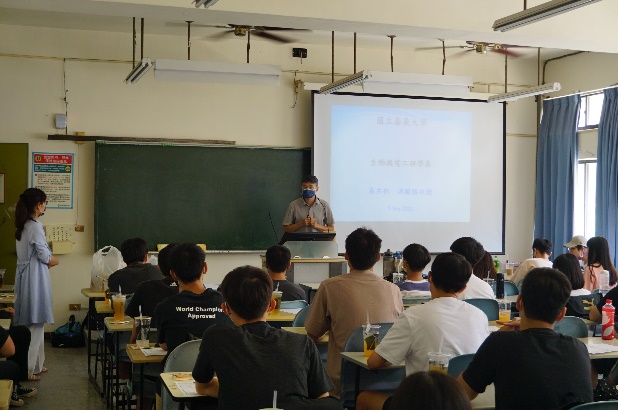 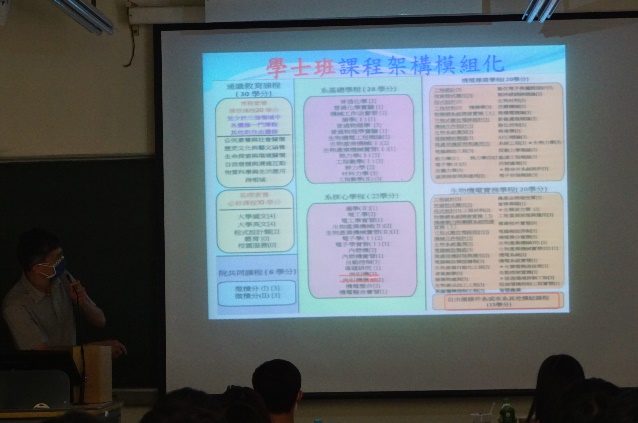 活動花絮 主任宣講畫面 主任宣講畫面活動花絮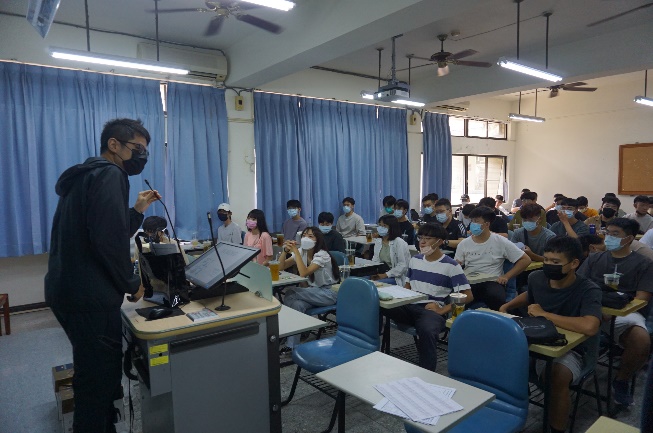 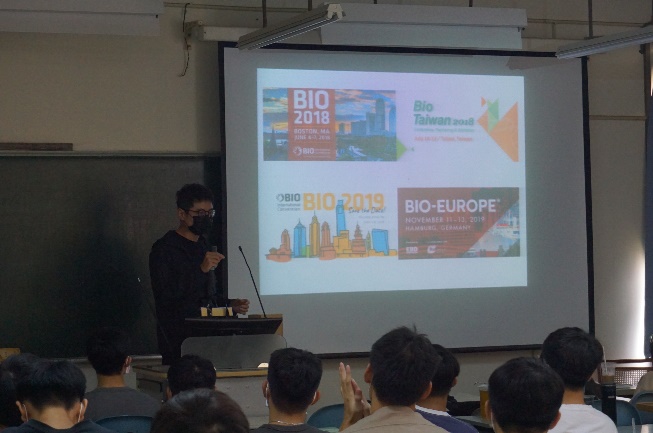 活動花絮 導師宣講畫面導師宣講畫面